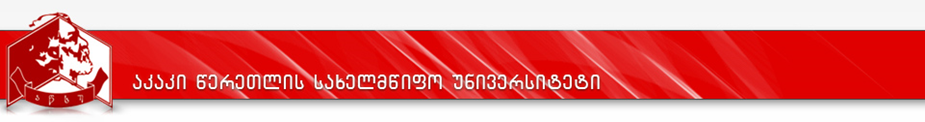 CurriculumCurriculum 2021-2022Program nameProgram nameProgram nameLawAcademic degree / Qualification to be awardedAcademic degree / Qualification to be awardedAcademic degree / Qualification to be awardedBachelor of LawFaculty nameFaculty nameFaculty nameFaculty of Business, Law and Social SciencesProgram Manager / Supervisors / CoordinatorProgram Manager / Supervisors / CoordinatorProgram Manager / Supervisors / CoordinatorMamuka Shengelia, Academic Doctor of Law; Professor in the Department of Law, ATSUMamuka.shengelia@atsu.edu.ge Program duration / volume (Semester, number of Credits)Program duration / volume (Semester, number of Credits)Program duration / volume (Semester, number of Credits)Program Duration - 4 academic years, 8 semesters.Credits - 240 ECTS credits.Language of the program:Language of the program:Language of the program:Georgian Program development and renewal dates;Program development and renewal dates;Program development and renewal dates;Accreditation Board decision :№46; 23.09.2011Faculty Board decision  protocol №18    07.06.2021Academic Council decision №1 (21/22)       17.09.2021Prerequisites for admission to the program:Prerequisites for admission to the program:Prerequisites for admission to the program:Prerequisites for admission to the program:Document/certificate  of Full General Education  and results of the Unified National Examinations;Admission / enrollment of students in the Bachelor of Laws program without the Unified National Examinations is carried out in accordance with the current legislation;External and internal mobility is carried out within the timeframe set by the Ministry of Education and Science of Georgia, in compliance with the mandatory procedures and rules established by the University;Enrollment in the Bachelor of Laws program or enrollment by transfering from a recognized higher education institution abroad is carried out on the basis of the decision of the Ministry of Education and Science of Georgia.Document/certificate  of Full General Education  and results of the Unified National Examinations;Admission / enrollment of students in the Bachelor of Laws program without the Unified National Examinations is carried out in accordance with the current legislation;External and internal mobility is carried out within the timeframe set by the Ministry of Education and Science of Georgia, in compliance with the mandatory procedures and rules established by the University;Enrollment in the Bachelor of Laws program or enrollment by transfering from a recognized higher education institution abroad is carried out on the basis of the decision of the Ministry of Education and Science of Georgia.Document/certificate  of Full General Education  and results of the Unified National Examinations;Admission / enrollment of students in the Bachelor of Laws program without the Unified National Examinations is carried out in accordance with the current legislation;External and internal mobility is carried out within the timeframe set by the Ministry of Education and Science of Georgia, in compliance with the mandatory procedures and rules established by the University;Enrollment in the Bachelor of Laws program or enrollment by transfering from a recognized higher education institution abroad is carried out on the basis of the decision of the Ministry of Education and Science of Georgia.Document/certificate  of Full General Education  and results of the Unified National Examinations;Admission / enrollment of students in the Bachelor of Laws program without the Unified National Examinations is carried out in accordance with the current legislation;External and internal mobility is carried out within the timeframe set by the Ministry of Education and Science of Georgia, in compliance with the mandatory procedures and rules established by the University;Enrollment in the Bachelor of Laws program or enrollment by transfering from a recognized higher education institution abroad is carried out on the basis of the decision of the Ministry of Education and Science of Georgia.Program ObjectivesProgram ObjectivesProgram ObjectivesProgram ObjectivesThe objective of the Bachelor of Laws program is:With a bachelor’s degree in law, based on national and international standards of higher education, preparing a competitive specialist with extensive knowledge in the field of activity, taking into account the requirements of the labor market, who will be able to apply and introduce relevant professional knowledge to solve existing and developing legal issues. Preparing  a result-oriented law specialist  who will be able to solve complex and unforeseen problems in the development of the region and the country as a whole ,by using cognitive and practical skills;By developing values based on the teaching of theoretical and practical components, in general, professional ethics, responsibility and fairness, working out the  the skills needed for a lawyer of the relevant level, taking into account public needs.The objective of the Bachelor of Laws program is:With a bachelor’s degree in law, based on national and international standards of higher education, preparing a competitive specialist with extensive knowledge in the field of activity, taking into account the requirements of the labor market, who will be able to apply and introduce relevant professional knowledge to solve existing and developing legal issues. Preparing  a result-oriented law specialist  who will be able to solve complex and unforeseen problems in the development of the region and the country as a whole ,by using cognitive and practical skills;By developing values based on the teaching of theoretical and practical components, in general, professional ethics, responsibility and fairness, working out the  the skills needed for a lawyer of the relevant level, taking into account public needs.The objective of the Bachelor of Laws program is:With a bachelor’s degree in law, based on national and international standards of higher education, preparing a competitive specialist with extensive knowledge in the field of activity, taking into account the requirements of the labor market, who will be able to apply and introduce relevant professional knowledge to solve existing and developing legal issues. Preparing  a result-oriented law specialist  who will be able to solve complex and unforeseen problems in the development of the region and the country as a whole ,by using cognitive and practical skills;By developing values based on the teaching of theoretical and practical components, in general, professional ethics, responsibility and fairness, working out the  the skills needed for a lawyer of the relevant level, taking into account public needs.The objective of the Bachelor of Laws program is:With a bachelor’s degree in law, based on national and international standards of higher education, preparing a competitive specialist with extensive knowledge in the field of activity, taking into account the requirements of the labor market, who will be able to apply and introduce relevant professional knowledge to solve existing and developing legal issues. Preparing  a result-oriented law specialist  who will be able to solve complex and unforeseen problems in the development of the region and the country as a whole ,by using cognitive and practical skills;By developing values based on the teaching of theoretical and practical components, in general, professional ethics, responsibility and fairness, working out the  the skills needed for a lawyer of the relevant level, taking into account public needs.Learning outcomes:Learning outcomes:Learning outcomes:Learning outcomes:Knowledge and understanding: Knowledge and understanding: Upon completion of the Bachelor of Laws student program:Describes:I.  The main essence of law and its social purpose; Sources of law;Law making; Types of normative legal acts; The scope of validity of the normative act; Systematization of a normative act; Legal relations; Forms of law enforcement and its implementation; Explanation of legal norms; Lawful conduct, violation of law  and legal liability; Law and order; National legal system and system of legislation; Modern legal systems (families); Sources of the historical direct and indirect, ecclesiastical (canonical), secular, state-legal (constitutional), criminal and civil law of Georgian law.II. Basic theories, rules, principles and peculiarities of regulation of the professional training courses provided by the curriculum of the Bachelor of Law. Including:The concept of fundamental human rights and freedoms;  Subjects of fundamental rights; Specific fundamental rights and freedoms;Investigating violations of fundamental rights; Fundamental rights of equality; The basic principles of the Constitution of Georgia; Issues of state organization and local self-government; Peculiarities of the electoral system of Georgia and the electoral process; The status, legitimacy and powers of the Parliament of Georgia; The constitutional status and powers of the President of Georgia and the Government of Georgia.; The rules, composition and authorities of the Constitutional Court of Georgia; The structure of the common courts of Georgia; Powers of local self-government bodies; Sources of constitutional law of foreign countries, mechanisms of separation and interrelationship between state authorities and local self-government; Institutions of General Administrative Law, Peculiarities of Constitutional and Administrative Proceedings.Private law system; The scope of legal capacity, effectiveness, tort of an individual; Legal entity and his/her  characteristics; Certain types of transaction; The conditions of domination of individuals and legal entities over the item; Commodity-legal, obligation, family and inheritance, labor law institutions; Subjects of civil procedural relations (legal proceeding); Departmental subordination and jurisdiction of the court, terms and parties, peculiarities of civil proceedings; Family and inheritance law issues.Principles and scope of the criminal law; Stages of committing a crime; The purposes and types of punishment; The essence and significance of the qualification of an act as a crime; Criminal norms regulating crimes against humanity and mankind; The rights and responsibilities of participants in criminal proceedings, procedural deadlines, investigative and judicial practice; Criminological aspects of crime, methodology of crime detection;Admissibility of evidence, gathering, examining, evaluating and presenting evidence; Arguments for obtaining relevant evidence by a lawyer in order to ensure that the defendant makes a useful decision in a criminal case.Scope of International Public Law; An integral part of international public law as a specific international system - the interstate system; The ratio of international and domestic law; Basic Principles and subjects of International Public Law; The concept, structure and characteristics of the international treaty; The structure and powers of international organizations; Types of international illegal acts; Institutions of diplomatic and consular law; International legal aspects of human rights and fundamental freedoms; International crime; The concepts of state territory and territorial sovereignty; Peculiarities of maritime law; Means for the peaceful settlement of international disputes; Major sources of conflict localization and humanitarianization.Defines:III.  The basic principles, objectives and priorities of effective legal dispute resolution and negotiation through the use of listening skills; Possible alternatives and their  pros and cons; The goals, positions and interests of the party in the actual context; Elements of effective advocacy in court proceedings; New and unfamiliar factual situations to understand the opposite arguments; Possible means to solve the problem based on the independent analysis of the lawyer; A consistent and effective professional strategy.Upon completion of the Bachelor of Laws student program:Describes:I.  The main essence of law and its social purpose; Sources of law;Law making; Types of normative legal acts; The scope of validity of the normative act; Systematization of a normative act; Legal relations; Forms of law enforcement and its implementation; Explanation of legal norms; Lawful conduct, violation of law  and legal liability; Law and order; National legal system and system of legislation; Modern legal systems (families); Sources of the historical direct and indirect, ecclesiastical (canonical), secular, state-legal (constitutional), criminal and civil law of Georgian law.II. Basic theories, rules, principles and peculiarities of regulation of the professional training courses provided by the curriculum of the Bachelor of Law. Including:The concept of fundamental human rights and freedoms;  Subjects of fundamental rights; Specific fundamental rights and freedoms;Investigating violations of fundamental rights; Fundamental rights of equality; The basic principles of the Constitution of Georgia; Issues of state organization and local self-government; Peculiarities of the electoral system of Georgia and the electoral process; The status, legitimacy and powers of the Parliament of Georgia; The constitutional status and powers of the President of Georgia and the Government of Georgia.; The rules, composition and authorities of the Constitutional Court of Georgia; The structure of the common courts of Georgia; Powers of local self-government bodies; Sources of constitutional law of foreign countries, mechanisms of separation and interrelationship between state authorities and local self-government; Institutions of General Administrative Law, Peculiarities of Constitutional and Administrative Proceedings.Private law system; The scope of legal capacity, effectiveness, tort of an individual; Legal entity and his/her  characteristics; Certain types of transaction; The conditions of domination of individuals and legal entities over the item; Commodity-legal, obligation, family and inheritance, labor law institutions; Subjects of civil procedural relations (legal proceeding); Departmental subordination and jurisdiction of the court, terms and parties, peculiarities of civil proceedings; Family and inheritance law issues.Principles and scope of the criminal law; Stages of committing a crime; The purposes and types of punishment; The essence and significance of the qualification of an act as a crime; Criminal norms regulating crimes against humanity and mankind; The rights and responsibilities of participants in criminal proceedings, procedural deadlines, investigative and judicial practice; Criminological aspects of crime, methodology of crime detection;Admissibility of evidence, gathering, examining, evaluating and presenting evidence; Arguments for obtaining relevant evidence by a lawyer in order to ensure that the defendant makes a useful decision in a criminal case.Scope of International Public Law; An integral part of international public law as a specific international system - the interstate system; The ratio of international and domestic law; Basic Principles and subjects of International Public Law; The concept, structure and characteristics of the international treaty; The structure and powers of international organizations; Types of international illegal acts; Institutions of diplomatic and consular law; International legal aspects of human rights and fundamental freedoms; International crime; The concepts of state territory and territorial sovereignty; Peculiarities of maritime law; Means for the peaceful settlement of international disputes; Major sources of conflict localization and humanitarianization.Defines:III.  The basic principles, objectives and priorities of effective legal dispute resolution and negotiation through the use of listening skills; Possible alternatives and their  pros and cons; The goals, positions and interests of the party in the actual context; Elements of effective advocacy in court proceedings; New and unfamiliar factual situations to understand the opposite arguments; Possible means to solve the problem based on the independent analysis of the lawyer; A consistent and effective professional strategy.SkillSkillIV.   Recognizes legal issues in the legal, institutional and interpersonal frameworks in a sequence of facts, with an accurate and complete understanding of the facts; Optimize and apply professional skills, procedures, and the rule of law to critically analyze legal issues in that social context, which creates a legal problem and, if necessary, develops an effective strategy and legal basis based on the resolution of specific legal or social problems, including uncertain, undefined and non-constructive situations; Principles of logic and rhetoric to formulate and evaluate possible solutions to legal problems; Macro and micro levels and differences of social identity, which can affect the situation and the objective.V.  Analyzes the fundamental sources, concepts and normative bases of law in a logical and consistent framework; Identifies the problem, evaluate s opinions and makes decisions to determine and assess factual circumstances, the weight, reliability and binding or persuasive authority of each source; Effective involvement in legal disputes, facts to be considered in order to determine the probable consequences, participation in appropriate dispute resolution processes in order to resolve a legal and factual issue.VI. Prepares drafts of legal content (normative act, contract, complaint, lawsuit, etc.), as well as various analytical and convincing documents; Develops a separate component of a substantiated document of a legal nature in order to solve a legal problem in accordance with pre-defined instructions, as a reasonable means of solving practical problems; In terms of its comparative effectiveness and feasibility, develops and uses legal research tools and practical projects based on various possible action plans.VII.  Develops strategies and reasonable tactics for effective involvement in appropriate dispute resolution processes, opportunities for the use of alternative means of dispute resolution; The range of mediation theory and terminology, the fundamental principles of mediation and possible mediator approaches, the proper use of joint and group sessions; Adequate and competent application of ethical issues and principles in negotiations and mediation with others and in  independently structured conditions.VIII.  Discusses using legal terminology and modern communication technologies in verbal (oral) and written forms, including in court, at various stages of the proceedings, publicly, reasonably and comprehensibly, conveying information objectively and convincingly, drawing independent critical conclusions; By formulating thought briefly and comprehensibly; By formulating information through its acquisition, selection, and self-analysis; Though Proper use of technology in organizing and managing legal work.IX. Finds and identifies ways to solve difficult problems to work effectively,including, through collaboration with the interdisciplinary team, drawing relevant conclusions on legally relevant facts and, if necessary, based on those facts and objectives creating a final professional work product; Current legislation and legislative changes; Understands new and unfamiliar factual situations in an international context in order to get to know possible and opposing arguments for improving personal and professional development; If necessary, the reliability and strategic importance of information with the help of  librarians and professional staff through legal periodicals; Scientific news in both print and electronic media, as well as in commercial and free legal electronic sources.IV.   Recognizes legal issues in the legal, institutional and interpersonal frameworks in a sequence of facts, with an accurate and complete understanding of the facts; Optimize and apply professional skills, procedures, and the rule of law to critically analyze legal issues in that social context, which creates a legal problem and, if necessary, develops an effective strategy and legal basis based on the resolution of specific legal or social problems, including uncertain, undefined and non-constructive situations; Principles of logic and rhetoric to formulate and evaluate possible solutions to legal problems; Macro and micro levels and differences of social identity, which can affect the situation and the objective.V.  Analyzes the fundamental sources, concepts and normative bases of law in a logical and consistent framework; Identifies the problem, evaluate s opinions and makes decisions to determine and assess factual circumstances, the weight, reliability and binding or persuasive authority of each source; Effective involvement in legal disputes, facts to be considered in order to determine the probable consequences, participation in appropriate dispute resolution processes in order to resolve a legal and factual issue.VI. Prepares drafts of legal content (normative act, contract, complaint, lawsuit, etc.), as well as various analytical and convincing documents; Develops a separate component of a substantiated document of a legal nature in order to solve a legal problem in accordance with pre-defined instructions, as a reasonable means of solving practical problems; In terms of its comparative effectiveness and feasibility, develops and uses legal research tools and practical projects based on various possible action plans.VII.  Develops strategies and reasonable tactics for effective involvement in appropriate dispute resolution processes, opportunities for the use of alternative means of dispute resolution; The range of mediation theory and terminology, the fundamental principles of mediation and possible mediator approaches, the proper use of joint and group sessions; Adequate and competent application of ethical issues and principles in negotiations and mediation with others and in  independently structured conditions.VIII.  Discusses using legal terminology and modern communication technologies in verbal (oral) and written forms, including in court, at various stages of the proceedings, publicly, reasonably and comprehensibly, conveying information objectively and convincingly, drawing independent critical conclusions; By formulating thought briefly and comprehensibly; By formulating information through its acquisition, selection, and self-analysis; Though Proper use of technology in organizing and managing legal work.IX. Finds and identifies ways to solve difficult problems to work effectively,including, through collaboration with the interdisciplinary team, drawing relevant conclusions on legally relevant facts and, if necessary, based on those facts and objectives creating a final professional work product; Current legislation and legislative changes; Understands new and unfamiliar factual situations in an international context in order to get to know possible and opposing arguments for improving personal and professional development; If necessary, the reliability and strategic importance of information with the help of  librarians and professional staff through legal periodicals; Scientific news in both print and electronic media, as well as in commercial and free legal electronic sources.Responsibility and autonomyResponsibility and autonomyX.  Recognizes the scope of ethics of a lawyer's work, maximum observance of ethical standards and compliance with democratic values; Professionalism in line with the values and standards of the legal profession; The exercise of the rights of individuals with regard to justice, respect, compassion, benevolence, social and democratic values.Respect for listening to a dissenting opinion, an argumentative position of an opponent; The professional values and ethical responsibilities of a lawyer. Commitment of the profession to facilitate public access to appropriate legal services as much as possible. Opportunity for everyone to have equal access.XI.  Conduct effective activities in the legal profession of the relevant level; Collaborate professionally  with colleagues; Fulfill the obligation to provide public services and promotes access to appropriate legal services; Collaborate with colleagues for common purposes; Issues and rules provided for understanding the opposite arguments in new and unfamiliar factual situations; Clear and effective communication of cooperation within a professional team by adhering to the principles of logic and rhetoric.XII.   Demonstrate the ability to make legislative changes , judicial practice, keep up with the latest news in science and constantly update the knowledge and show the importance of continuing the education at a later stage;  Specialized knowledge in areas of interest and experience acquisition; Various opportunities for developing  learning and skills; Academic career development skills and values.X.  Recognizes the scope of ethics of a lawyer's work, maximum observance of ethical standards and compliance with democratic values; Professionalism in line with the values and standards of the legal profession; The exercise of the rights of individuals with regard to justice, respect, compassion, benevolence, social and democratic values.Respect for listening to a dissenting opinion, an argumentative position of an opponent; The professional values and ethical responsibilities of a lawyer. Commitment of the profession to facilitate public access to appropriate legal services as much as possible. Opportunity for everyone to have equal access.XI.  Conduct effective activities in the legal profession of the relevant level; Collaborate professionally  with colleagues; Fulfill the obligation to provide public services and promotes access to appropriate legal services; Collaborate with colleagues for common purposes; Issues and rules provided for understanding the opposite arguments in new and unfamiliar factual situations; Clear and effective communication of cooperation within a professional team by adhering to the principles of logic and rhetoric.XII.   Demonstrate the ability to make legislative changes , judicial practice, keep up with the latest news in science and constantly update the knowledge and show the importance of continuing the education at a later stage;  Specialized knowledge in areas of interest and experience acquisition; Various opportunities for developing  learning and skills; Academic career development skills and values.Teaching-learning methods and activitiesTeaching-learning methods and activitiesTeaching-learning methods and activitiesTeaching-learning methods and activitiesTeaching-learning methods:Lecture;Practical work (group work, seminar);E-learning ( learning with electronic resources).Teaching-learning activities used in relation to learning outcomes:Knowledge and understanding:Induction, deduction, analysis;Work on a book;Written work;Verbal explanation;Demonstration;Case study;Independent learning;Problem-based learning (PBL);Brain storming.Skill:Action-oriented learning;Role-playing and situational games;Case study;Brain storming;Heuristic method;Teamwork (collaborative);Discussion / debate;Analysis;Problem-based learning (PBL);Project development and presentation (oral, Power Point, etc.).Responsibility and autonomy:Independent learning (essay, abstract, project, report preparation);Problem-based learning (PBL);Discussion-debate, during which the student will be able to demonstrate the skills of understanding and reasoning ethical norms.Teaching-learning methods:Lecture;Practical work (group work, seminar);E-learning ( learning with electronic resources).Teaching-learning activities used in relation to learning outcomes:Knowledge and understanding:Induction, deduction, analysis;Work on a book;Written work;Verbal explanation;Demonstration;Case study;Independent learning;Problem-based learning (PBL);Brain storming.Skill:Action-oriented learning;Role-playing and situational games;Case study;Brain storming;Heuristic method;Teamwork (collaborative);Discussion / debate;Analysis;Problem-based learning (PBL);Project development and presentation (oral, Power Point, etc.).Responsibility and autonomy:Independent learning (essay, abstract, project, report preparation);Problem-based learning (PBL);Discussion-debate, during which the student will be able to demonstrate the skills of understanding and reasoning ethical norms.Teaching-learning methods:Lecture;Practical work (group work, seminar);E-learning ( learning with electronic resources).Teaching-learning activities used in relation to learning outcomes:Knowledge and understanding:Induction, deduction, analysis;Work on a book;Written work;Verbal explanation;Demonstration;Case study;Independent learning;Problem-based learning (PBL);Brain storming.Skill:Action-oriented learning;Role-playing and situational games;Case study;Brain storming;Heuristic method;Teamwork (collaborative);Discussion / debate;Analysis;Problem-based learning (PBL);Project development and presentation (oral, Power Point, etc.).Responsibility and autonomy:Independent learning (essay, abstract, project, report preparation);Problem-based learning (PBL);Discussion-debate, during which the student will be able to demonstrate the skills of understanding and reasoning ethical norms.Teaching-learning methods:Lecture;Practical work (group work, seminar);E-learning ( learning with electronic resources).Teaching-learning activities used in relation to learning outcomes:Knowledge and understanding:Induction, deduction, analysis;Work on a book;Written work;Verbal explanation;Demonstration;Case study;Independent learning;Problem-based learning (PBL);Brain storming.Skill:Action-oriented learning;Role-playing and situational games;Case study;Brain storming;Heuristic method;Teamwork (collaborative);Discussion / debate;Analysis;Problem-based learning (PBL);Project development and presentation (oral, Power Point, etc.).Responsibility and autonomy:Independent learning (essay, abstract, project, report preparation);Problem-based learning (PBL);Discussion-debate, during which the student will be able to demonstrate the skills of understanding and reasoning ethical norms.Program structureProgram structureProgram structureProgram structureProgram volume : 240 ECTS Including:Free compulsory component - 24 credits;Compulsory training courses in the field of basic education-159 credits;Elective training courses in the field of basic education-127 credits;Free elective component- 22 credits.	Distribution of training courses according to semesters and creditsIn order to expand the scope of compulsory courses in the field of basic education the student chooses according to his / her own wishes and interests the following:In the Ist, IIInd, IVth, Vth and VIth semesters one study course with 4 credits.In the II nd semester one study course with 3 credits;In the VIIIth semester  two study courses with 5 credits and one study course with 4 credits;In the VIII th semester five study courses with 4 credits;In the VIIth and VIIIth semesters, the practical component of Legal Clinical Education is based on a selection of students with an additional 10 credits in the Law Clinic of the Department of Law established at the initiative, collaboration, and assistance of the American Bar Association.Program volume : 240 ECTS Including:Free compulsory component - 24 credits;Compulsory training courses in the field of basic education-159 credits;Elective training courses in the field of basic education-127 credits;Free elective component- 22 credits.	Distribution of training courses according to semesters and creditsIn order to expand the scope of compulsory courses in the field of basic education the student chooses according to his / her own wishes and interests the following:In the Ist, IIInd, IVth, Vth and VIth semesters one study course with 4 credits.In the II nd semester one study course with 3 credits;In the VIIIth semester  two study courses with 5 credits and one study course with 4 credits;In the VIII th semester five study courses with 4 credits;In the VIIth and VIIIth semesters, the practical component of Legal Clinical Education is based on a selection of students with an additional 10 credits in the Law Clinic of the Department of Law established at the initiative, collaboration, and assistance of the American Bar Association.Program volume : 240 ECTS Including:Free compulsory component - 24 credits;Compulsory training courses in the field of basic education-159 credits;Elective training courses in the field of basic education-127 credits;Free elective component- 22 credits.	Distribution of training courses according to semesters and creditsIn order to expand the scope of compulsory courses in the field of basic education the student chooses according to his / her own wishes and interests the following:In the Ist, IIInd, IVth, Vth and VIth semesters one study course with 4 credits.In the II nd semester one study course with 3 credits;In the VIIIth semester  two study courses with 5 credits and one study course with 4 credits;In the VIII th semester five study courses with 4 credits;In the VIIth and VIIIth semesters, the practical component of Legal Clinical Education is based on a selection of students with an additional 10 credits in the Law Clinic of the Department of Law established at the initiative, collaboration, and assistance of the American Bar Association.Program volume : 240 ECTS Including:Free compulsory component - 24 credits;Compulsory training courses in the field of basic education-159 credits;Elective training courses in the field of basic education-127 credits;Free elective component- 22 credits.	Distribution of training courses according to semesters and creditsIn order to expand the scope of compulsory courses in the field of basic education the student chooses according to his / her own wishes and interests the following:In the Ist, IIInd, IVth, Vth and VIth semesters one study course with 4 credits.In the II nd semester one study course with 3 credits;In the VIIIth semester  two study courses with 5 credits and one study course with 4 credits;In the VIII th semester five study courses with 4 credits;In the VIIth and VIIIth semesters, the practical component of Legal Clinical Education is based on a selection of students with an additional 10 credits in the Law Clinic of the Department of Law established at the initiative, collaboration, and assistance of the American Bar Association.Student Knowledge Assessment System and CriteriaStudent Knowledge Assessment System and CriteriaStudent Knowledge Assessment System and CriteriaStudent Knowledge Assessment System and CriteriaThe assessment system at Akaki Tsereteli State University is divided into the following components:           Out of the total score of an educational program (100 points), mid-term evaluation amounts to a total of 60 points,which in turn includes the following assessment forms Student activity during the semester (includes various components of assessment) - not more than 30 points;Midterm exam – not less than 30 points;Final exam - 40 points. The right to take the final exam is given to a student whose minimum competency threshold in the components of the midterm assessments is at least 18 points.The system of assessment recognizes:a) 5 types of passing grades:a. a) (A) excellent –91-100 pointsa. b) (B) very good – 81-90 pointsa. c) (C) good – 71 -80 pointsa. d) (D) satisfactory– 61-70 pointsa. e) (E) sufficient– 51-60 pointsB) two types of negative assessment:b. a) FX (unsatisfactory) - 41-50 points out of the maximum grade, which means that some more work is required to pass the exam and the student has the right to retake the exam one more time after the independent study.b. b) F (fail) – 40 points out of the maximum grade or lower, meaning that considerable further work is required and the student has to study the subject again.In case of receiving FX in the educational component of a program, an additional exam will be scheduled in no less than 5 days after the announcement of the final exam results. The minimum grade obtained by the student in the final exam has to be 15 points.The grade obtained by the student in the final exam is not added to the additional exam result.The additional exam provides the final result and is reflected in the final assessment of the learning component of the educational  program.Considering the additional exam result, in case of getting 0-50 points in the final assessment of the educational component, the student will be given the grade  F-0. Additional criteria for assessing student achievement are set out in the syllabus.Note: Midterm and final (additional) exams will be conducted in a formalized manner:Basis:   Order №3 ( 05.01.2007) of the Minister of Education and Science of Georgia. Akaki Tsereteli State University Resolution №1 (17/18) of September 15, 2017.Student evaluation criteria are defined by the syllabus of the training courses;The target benchmark for each result of the program was the achievement of 70% of the maximum score provided by 60% of the total number of students through various activities. Comparison with the target benchmark will be performed as a result of monitoring the dynamics for 2 years. The learning outcomes of the training course of the program will be measured once in the academic year, at the end of the indicated semester, where the results of the mentioned learning were set  and the percentages will be calculated;The result of each learning outcome of the program will be measured according to the curriculum map attached to the program at the end of the semester, where the result of the studying was set;The learning outcomes of the program will be reviewed and monitored by observing it in the 2-year dynamics. After the observation in the dynamics, In case of  regression (when observing the target benchmarks), the learning outcomes and the ways of achievement will be reviewed and the program will be modified in accordance with the existing regulations.The assessment system at Akaki Tsereteli State University is divided into the following components:           Out of the total score of an educational program (100 points), mid-term evaluation amounts to a total of 60 points,which in turn includes the following assessment forms Student activity during the semester (includes various components of assessment) - not more than 30 points;Midterm exam – not less than 30 points;Final exam - 40 points. The right to take the final exam is given to a student whose minimum competency threshold in the components of the midterm assessments is at least 18 points.The system of assessment recognizes:a) 5 types of passing grades:a. a) (A) excellent –91-100 pointsa. b) (B) very good – 81-90 pointsa. c) (C) good – 71 -80 pointsa. d) (D) satisfactory– 61-70 pointsa. e) (E) sufficient– 51-60 pointsB) two types of negative assessment:b. a) FX (unsatisfactory) - 41-50 points out of the maximum grade, which means that some more work is required to pass the exam and the student has the right to retake the exam one more time after the independent study.b. b) F (fail) – 40 points out of the maximum grade or lower, meaning that considerable further work is required and the student has to study the subject again.In case of receiving FX in the educational component of a program, an additional exam will be scheduled in no less than 5 days after the announcement of the final exam results. The minimum grade obtained by the student in the final exam has to be 15 points.The grade obtained by the student in the final exam is not added to the additional exam result.The additional exam provides the final result and is reflected in the final assessment of the learning component of the educational  program.Considering the additional exam result, in case of getting 0-50 points in the final assessment of the educational component, the student will be given the grade  F-0. Additional criteria for assessing student achievement are set out in the syllabus.Note: Midterm and final (additional) exams will be conducted in a formalized manner:Basis:   Order №3 ( 05.01.2007) of the Minister of Education and Science of Georgia. Akaki Tsereteli State University Resolution №1 (17/18) of September 15, 2017.Student evaluation criteria are defined by the syllabus of the training courses;The target benchmark for each result of the program was the achievement of 70% of the maximum score provided by 60% of the total number of students through various activities. Comparison with the target benchmark will be performed as a result of monitoring the dynamics for 2 years. The learning outcomes of the training course of the program will be measured once in the academic year, at the end of the indicated semester, where the results of the mentioned learning were set  and the percentages will be calculated;The result of each learning outcome of the program will be measured according to the curriculum map attached to the program at the end of the semester, where the result of the studying was set;The learning outcomes of the program will be reviewed and monitored by observing it in the 2-year dynamics. After the observation in the dynamics, In case of  regression (when observing the target benchmarks), the learning outcomes and the ways of achievement will be reviewed and the program will be modified in accordance with the existing regulations.The assessment system at Akaki Tsereteli State University is divided into the following components:           Out of the total score of an educational program (100 points), mid-term evaluation amounts to a total of 60 points,which in turn includes the following assessment forms Student activity during the semester (includes various components of assessment) - not more than 30 points;Midterm exam – not less than 30 points;Final exam - 40 points. The right to take the final exam is given to a student whose minimum competency threshold in the components of the midterm assessments is at least 18 points.The system of assessment recognizes:a) 5 types of passing grades:a. a) (A) excellent –91-100 pointsa. b) (B) very good – 81-90 pointsa. c) (C) good – 71 -80 pointsa. d) (D) satisfactory– 61-70 pointsa. e) (E) sufficient– 51-60 pointsB) two types of negative assessment:b. a) FX (unsatisfactory) - 41-50 points out of the maximum grade, which means that some more work is required to pass the exam and the student has the right to retake the exam one more time after the independent study.b. b) F (fail) – 40 points out of the maximum grade or lower, meaning that considerable further work is required and the student has to study the subject again.In case of receiving FX in the educational component of a program, an additional exam will be scheduled in no less than 5 days after the announcement of the final exam results. The minimum grade obtained by the student in the final exam has to be 15 points.The grade obtained by the student in the final exam is not added to the additional exam result.The additional exam provides the final result and is reflected in the final assessment of the learning component of the educational  program.Considering the additional exam result, in case of getting 0-50 points in the final assessment of the educational component, the student will be given the grade  F-0. Additional criteria for assessing student achievement are set out in the syllabus.Note: Midterm and final (additional) exams will be conducted in a formalized manner:Basis:   Order №3 ( 05.01.2007) of the Minister of Education and Science of Georgia. Akaki Tsereteli State University Resolution №1 (17/18) of September 15, 2017.Student evaluation criteria are defined by the syllabus of the training courses;The target benchmark for each result of the program was the achievement of 70% of the maximum score provided by 60% of the total number of students through various activities. Comparison with the target benchmark will be performed as a result of monitoring the dynamics for 2 years. The learning outcomes of the training course of the program will be measured once in the academic year, at the end of the indicated semester, where the results of the mentioned learning were set  and the percentages will be calculated;The result of each learning outcome of the program will be measured according to the curriculum map attached to the program at the end of the semester, where the result of the studying was set;The learning outcomes of the program will be reviewed and monitored by observing it in the 2-year dynamics. After the observation in the dynamics, In case of  regression (when observing the target benchmarks), the learning outcomes and the ways of achievement will be reviewed and the program will be modified in accordance with the existing regulations.The assessment system at Akaki Tsereteli State University is divided into the following components:           Out of the total score of an educational program (100 points), mid-term evaluation amounts to a total of 60 points,which in turn includes the following assessment forms Student activity during the semester (includes various components of assessment) - not more than 30 points;Midterm exam – not less than 30 points;Final exam - 40 points. The right to take the final exam is given to a student whose minimum competency threshold in the components of the midterm assessments is at least 18 points.The system of assessment recognizes:a) 5 types of passing grades:a. a) (A) excellent –91-100 pointsa. b) (B) very good – 81-90 pointsa. c) (C) good – 71 -80 pointsa. d) (D) satisfactory– 61-70 pointsa. e) (E) sufficient– 51-60 pointsB) two types of negative assessment:b. a) FX (unsatisfactory) - 41-50 points out of the maximum grade, which means that some more work is required to pass the exam and the student has the right to retake the exam one more time after the independent study.b. b) F (fail) – 40 points out of the maximum grade or lower, meaning that considerable further work is required and the student has to study the subject again.In case of receiving FX in the educational component of a program, an additional exam will be scheduled in no less than 5 days after the announcement of the final exam results. The minimum grade obtained by the student in the final exam has to be 15 points.The grade obtained by the student in the final exam is not added to the additional exam result.The additional exam provides the final result and is reflected in the final assessment of the learning component of the educational  program.Considering the additional exam result, in case of getting 0-50 points in the final assessment of the educational component, the student will be given the grade  F-0. Additional criteria for assessing student achievement are set out in the syllabus.Note: Midterm and final (additional) exams will be conducted in a formalized manner:Basis:   Order №3 ( 05.01.2007) of the Minister of Education and Science of Georgia. Akaki Tsereteli State University Resolution №1 (17/18) of September 15, 2017.Student evaluation criteria are defined by the syllabus of the training courses;The target benchmark for each result of the program was the achievement of 70% of the maximum score provided by 60% of the total number of students through various activities. Comparison with the target benchmark will be performed as a result of monitoring the dynamics for 2 years. The learning outcomes of the training course of the program will be measured once in the academic year, at the end of the indicated semester, where the results of the mentioned learning were set  and the percentages will be calculated;The result of each learning outcome of the program will be measured according to the curriculum map attached to the program at the end of the semester, where the result of the studying was set;The learning outcomes of the program will be reviewed and monitored by observing it in the 2-year dynamics. After the observation in the dynamics, In case of  regression (when observing the target benchmarks), the learning outcomes and the ways of achievement will be reviewed and the program will be modified in accordance with the existing regulations.Employment sectors:Employment sectors:Employment sectors:Employment sectors:A bachelor's degree program in law is a means of entering / employing a lawyer in the private or public sphere, including public authorities. In addition to the academic degree of Bachelor of Law, the precondition for entering the profession of lawyer, notary and prosecutor is passing the relevant qualification exam defined by the current legislation;The academic degree of Bachelor of Law is a prerequisite for admission to the Master of Law program.A bachelor's degree program in law is a means of entering / employing a lawyer in the private or public sphere, including public authorities. In addition to the academic degree of Bachelor of Law, the precondition for entering the profession of lawyer, notary and prosecutor is passing the relevant qualification exam defined by the current legislation;The academic degree of Bachelor of Law is a prerequisite for admission to the Master of Law program.A bachelor's degree program in law is a means of entering / employing a lawyer in the private or public sphere, including public authorities. In addition to the academic degree of Bachelor of Law, the precondition for entering the profession of lawyer, notary and prosecutor is passing the relevant qualification exam defined by the current legislation;The academic degree of Bachelor of Law is a prerequisite for admission to the Master of Law program.A bachelor's degree program in law is a means of entering / employing a lawyer in the private or public sphere, including public authorities. In addition to the academic degree of Bachelor of Law, the precondition for entering the profession of lawyer, notary and prosecutor is passing the relevant qualification exam defined by the current legislation;The academic degree of Bachelor of Law is a prerequisite for admission to the Master of Law program.Supporting conditions / resources for learningSupporting conditions / resources for learningSupporting conditions / resources for learningSupporting conditions / resources for learningNecessary human  and material resources for the implementation of the educational program: The program is served by academic staff of various fields, as well as doctoral students and invited specialists. Among them: Professor - 2; Associate Professor - 14; Assistant Professor - 1; Phd doctor invited by contract - 3; Doctoral student - 9; Teachers - 4; Invited Lecturer / Specialist - 15.Necessary human  and material resources for the implementation of the educational program: The program is served by academic staff of various fields, as well as doctoral students and invited specialists. Among them: Professor - 2; Associate Professor - 14; Assistant Professor - 1; Phd doctor invited by contract - 3; Doctoral student - 9; Teachers - 4; Invited Lecturer / Specialist - 15.Necessary human  and material resources for the implementation of the educational program: The program is served by academic staff of various fields, as well as doctoral students and invited specialists. Among them: Professor - 2; Associate Professor - 14; Assistant Professor - 1; Phd doctor invited by contract - 3; Doctoral student - 9; Teachers - 4; Invited Lecturer / Specialist - 15.Necessary human  and material resources for the implementation of the educational program: The program is served by academic staff of various fields, as well as doctoral students and invited specialists. Among them: Professor - 2; Associate Professor - 14; Assistant Professor - 1; Phd doctor invited by contract - 3; Doctoral student - 9; Teachers - 4; Invited Lecturer / Specialist - 15.Necessary material resources for the implementation of the educational program:ATSU educational building I ( Address: Kutaisi, Tamar Mepe street №59);ATSU  educational building  XXI (Address: Kutaisi, I. Chavchavadze Avenue №21);XXII building group and individual work rooms;Legal Clinic, Auditorium 1230;Mock Courtroom, Auditorium 1231;Criminalistics Laboratory, Auditorium 1225a;ATSU library building XXII;ATSU reading halls in I st  and XXIInd buidings;University computer center auditoriums.Necessary material resources for the implementation of the educational program:ATSU educational building I ( Address: Kutaisi, Tamar Mepe street №59);ATSU  educational building  XXI (Address: Kutaisi, I. Chavchavadze Avenue №21);XXII building group and individual work rooms;Legal Clinic, Auditorium 1230;Mock Courtroom, Auditorium 1231;Criminalistics Laboratory, Auditorium 1225a;ATSU library building XXII;ATSU reading halls in I st  and XXIInd buidings;University computer center auditoriums.Necessary material resources for the implementation of the educational program:ATSU educational building I ( Address: Kutaisi, Tamar Mepe street №59);ATSU  educational building  XXI (Address: Kutaisi, I. Chavchavadze Avenue №21);XXII building group and individual work rooms;Legal Clinic, Auditorium 1230;Mock Courtroom, Auditorium 1231;Criminalistics Laboratory, Auditorium 1225a;ATSU library building XXII;ATSU reading halls in I st  and XXIInd buidings;University computer center auditoriums.Necessary material resources for the implementation of the educational program:ATSU educational building I ( Address: Kutaisi, Tamar Mepe street №59);ATSU  educational building  XXI (Address: Kutaisi, I. Chavchavadze Avenue №21);XXII building group and individual work rooms;Legal Clinic, Auditorium 1230;Mock Courtroom, Auditorium 1231;Criminalistics Laboratory, Auditorium 1225a;ATSU library building XXII;ATSU reading halls in I st  and XXIInd buidings;University computer center auditoriums.№Name of the courseCrWork-load volume , per hourWork-load volume , per hourWork-load volume , per hourWork-load volume , per hourL/P/L/SemesterSemesterSemesterSemesterSemesterSemesterSemesterSemesterPrerequsite for admission№Name of the courseCrTotalContactContactAdL/P/L/IIIIIIIVVVIVIIVIIIPrerequsite for admission№Name of the courseCrTotalAuditoryMidterm,final examsAdL/P/L/IIIIIIIVVVIVIIVIIIPrerequsite for admission12345678910111213141516171Free compulsory componentFree compulsory componentFree compulsory componentFree compulsory componentFree compulsory componentFree compulsory componentFree compulsory componentFree compulsory componentFree compulsory componentFree compulsory componentFree compulsory componentFree compulsory componentFree compulsory componentFree compulsory componentFree compulsory componentFree compulsory component1.1Academic writing4100453521/2/0XWithout prerequisite1.2Foreign language 15125603620/4/0XWithout prerequisite1.3Foreign language 25125603620/4/0X1.21.4Foreign language 35125603620/4/0X1.31.5Foreign language 4 (Professional courses in English, German, French languages)5125603620/4/0X1.4Total24600285153001/18/02Compulsory training courses in the field of basic educationCompulsory training courses in the field of basic educationCompulsory training courses in the field of basic educationCompulsory training courses in the field of basic educationCompulsory training courses in the field of basic educationCompulsory training courses in the field of basic educationCompulsory training courses in the field of basic educationCompulsory training courses in the field of basic educationCompulsory training courses in the field of basic educationCompulsory training courses in the field of basic educationCompulsory training courses in the field of basic educationCompulsory training courses in the field of basic educationCompulsory training courses in the field of basic educationCompulsory training courses in the field of basic educationCompulsory training courses in the field of basic educationCompulsory training courses in the field of basic education2.1History of Georgian Law5125453772/1/0XWithout prerequisite2.2Introduction to Jurisprudence5125453772/1/0XWithout prerequisite2.3Introduction to Civil law5125453772/1/0XWithout prerequisite2.4Property law4100453522/1/0X2.32.5General part of Law of Obligations5125453772/1/0X2.32.6Contract law6150603872/2/0X2.52.7Legally binding relationships4100453522/1/0X2.52.8Family and Inheritance law4100453522/1/0X2.62.9Civil law process 16150603872/2/0X2.62.10Labour law4100453522/1/0X2.62.11Civil law process 26150603872/2/0X2.92.12Corporate law5125453772/1/0X2.62.13Constitutional (state arrangement) law of Georgia6150603872/2/0XWithout prerequisite2.14Fundamental human rights and freedoms4100453522/1/0X2.132.15General Administrative law5125603622/2/0X2.132.16International Public law5125453772/1/0X2.132.17The process of Administrative law5125603622/2/0X2.15; 2.92.18General part of Criminal law5150453772/1/0X2.22.19Private part of Criminal law 16150603872/2/0X2.182.20Private part of Criminal law 26150603872/2/0X2.192.21Criminal process (General part)6150603872/2/0X2.202.22Criminal process (Private part)6125603872/2/0X2.212.23Juvenile Justice5125453772/1/0X2.202.24Methodology of compiling Civil and Administrative Procedural acts5125453771/2/0X2.11; 2.172.25Ethics of legal professions5125453771/2/0X2.11; 2.172.26The Law on the rights of the child5125453771/2/0X2.11; 2.162.27Local self-government (municipal) law5125453772/1/0X2.132.28Constitutional Justice6150603871/2/0X2.132.29Advocacy skills5125453771/3/0X2.11; 2.17;2.222.30Judicial skills in criminal law5125453771/3/0X2.22Total1593975156093232256/49/03Elective training courses in the field of basic education Elective training courses in the field of basic education Elective training courses in the field of basic education Elective training courses in the field of basic education Elective training courses in the field of basic education Elective training courses in the field of basic education Elective training courses in the field of basic education Elective training courses in the field of basic education Elective training courses in the field of basic education Elective training courses in the field of basic education Elective training courses in the field of basic education Elective training courses in the field of basic education Elective training courses in the field of basic education Elective training courses in the field of basic education Elective training courses in the field of basic education Elective training courses in the field of basic education 3.1History of Law of Foreign Countries4100453522/1/0XWithout prerequisite3.2Fundamentals of Roman law4100303671/1/0XWithout prerequisite3.3Introduction to the Philosophy of law4100303671/1/0XWithout prerequisite3.4Demand Assurance law4100453521/2/0X2.63.5Insurance law4100453521/2/0X2.63.6Private International law4100453521/2/0X2.113.7Methodology of contract drafting in Private law4100453521/2/0X2.6;2.8; 2.103.8Notarial law4100453521/2/0X2.113.9Banking Law4100453521/2/0X2.63.10Insolvency law4100453521/2/0X2.123.11Arbitration Law4100453521/2/0X3.12Intellectual Property law4100453521/2/0X2.83.13Mediation - an alternative means of resolving disputes4100453521/2/0X2.113.14Constitutional law of foreign countries4100453522/1/0X2.133.15Administrative offence4100453521/2/0X2.153.16Public officers law4100453521/2/0X2.133.17International human rights law4100453521/2/0X2.163.18International criminal law4100453521/2/0X2.16; 2.203.19Electoral law4100453521/2/0X2.13; 2.15; 2.173.20International Humanitarian law4100453521/2/0X2.163.21Case solving methodology in Civil law4100453521/2/0X2.6; 2.8;2.103.22Case solving methodology in Criminal law4100453521/2/0X2.18;2.19;2.203.23Case solving methodology in Public law4100453521/2/0X2.13;2.15;2.173.24Personal data protection law4100453521/2/0X2.153.25Enforcement law5125453771/2/0X2.153.26Environmental protection law5125453772/1/0X2.153.27Cultural Heritage Protection Law4100453522/1/0X2.153.28Tax law4100453522/1/0X2.173.29Customs law4100453522/1/0X2.173.30Police Law4100453521/2/0X2.173.31Criminology4100453521/2/0X2.203.32Qulification of an action as a crime4100453521/2/0X2.203.33Criminology5125453771/0/2X2.223.34Probation Law4100453521/2/0X2.223.35Penitentiary Law4100453522/1/0X2.223.36Prosecution law4100453521/2/0X2.223.37Legal Clinic 14100453521/2/0X2.6;2.8;2.10;2.11;2.17;2.223.38Legal Clinic 24100453520/3/0X3.373.39Legal practice4100453520/3/0XAll subjects of I-VI semestersTotal1273175130593171736/53/24Free elective componentFree elective componentFree elective componentFree elective componentFree elective componentFree elective componentFree elective componentFree elective componentFree elective componentFree elective componentFree elective componentFree elective componentFree elective componentFree elective componentFree elective componentFree elective component4.1Information technologies (IT)4100453520/0/3XWithout prerequisite4.2 History of Georgia4100453522/1/0XWithout prerequisite4.3Latin language375303420/2/0XWithout prerequisite4.4Logic375303421/1/0XWithout prerequisite4.5Politology4100303671/1/0XWithout prerequisite4.6Legal Psychology4100303671/1/0XWithout prerequisiteTotal22550210543225/6/3